 Kari Reinertsen	Karakter og lidelsesuttrykkHistorien	Målsetninger Bruker ABCDE Iverksetter hensiktsmessige tiltak Kommuniserer og samhandler hensiktsmessigOmsorgssenterHjerneslagABCDE - 
NEWS2 - 
ISBAR - 
FAST - Seng
Trygghetsalarm
Rullator eller rullestolKartleggingsskjema (ABCDE/NEWS2/ISBAR)NEWS2 bagMorgenkåpehttps://forms.office.com/r/4XbrvGFKUB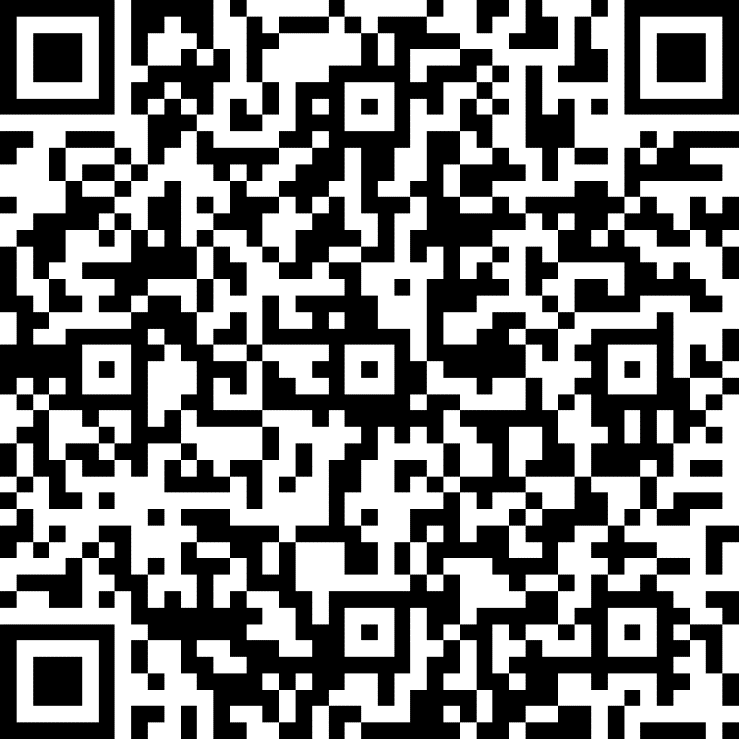 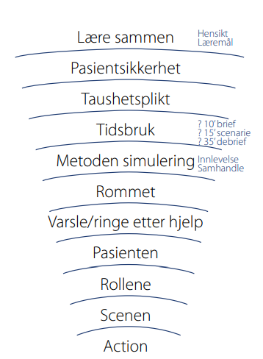 1 sykepleier + 1 student1 bruker0-3 observatører Bruker relevante kartleggingsskjema Iverksetter hensiktsmessige tiltak Kommuniserer og samhandler hensiktsmessigKari Reinertsen er en 83 år gammel kvinne som bor på omsorgssenter på deres arbeidsplass. Hun har kjent lett demens og for tre år siden hadde hun et hjerneslag som hun har kommet seg bra etter. Hun har fortsatt lette pareser på høyre side og bruker rullator på grunn av redusert balanse. Hun bruker Albyl-E og Simvastatin.
Det er dagvakt og dere skal inn til Kari for å støtte henne i morgenstell.Vitale parameter i forbindelse med eventuell NEWS2 måling: Bruk markørens vitale parameter (men legg inn et forhøyet BT, eksempelvis 175/85)). Det skal altså ikke være noe utslag på NEWS2, eller minimalt utslag på NEWS2.NEWS2:
RF: 20
SpO2: 96
Puls: 88
BT: 150/90
Bevissthet: A
Temp: 37,4Straks etter scenarioStraks etter scenarioStraks etter scenarioDebriefDebriefDebriefLM 1Bruker ABCDEBruker ABCDELM 2Iverksetter hensiktsmessige tiltakIverksetter hensiktsmessige tiltakLM 3Kommuniserer og samhandler hensiktsmessigKommuniserer og samhandler hensiktsmessigAktuelle spørsmål til debrief:LM1: Hvilke relevante funn var det i ABCDE undersøkelsen?LM1: Hvorfor er det viktig med systematisk undersøkelse hos denne pasienten?LM2: Hvilke scoringsverktøy er aktuelle hos denne pasienten?LM2: Hvilken NEWS2-score hadde pasienten? Hva tenker dere rundt det?LM3: Hvem må vi kommunisere med i denne situasjonen? Og om hva?Aktuelle spørsmål til debrief:LM1: Hvilke relevante funn var det i ABCDE undersøkelsen?LM1: Hvorfor er det viktig med systematisk undersøkelse hos denne pasienten?LM2: Hvilke scoringsverktøy er aktuelle hos denne pasienten?LM2: Hvilken NEWS2-score hadde pasienten? Hva tenker dere rundt det?LM3: Hvem må vi kommunisere med i denne situasjonen? Og om hva?Du er Kari Reinertsen på 83 år. Du er enke og bor på omsorgssenter. Du har en datter på 52 år, og 2 barnebarn på 25 og 20 år. Du har et tett og godt forhold til din datter og dine barnebarn. Du har følt deg mer utrygg etter slaget for tre år siden, men har vært mye aktiv og er ute på daglig tur med rullatoren.Økende engstelighet utover i scenarioet. Litt glemsk.Du har nå fått et nytt slag. Talen din er utydelig (snakk med delvis lukket munn). Du kan gjerne mumle. Ansiktsskjevhet kan være vanskelig å vise, men du kan eksempelvis bare trekke opp munnviken på den ene siden når du smiler. Du har redusert kraft i høyre arm og bein. Dette tydeliggjøres eksempelvis dersom pleierne løfter opp armene eller beina dine og slipper taket. Da holder du venstre arm/bein oppe, mens høyre arm/bein siger fort ned. Dersom de spør om du kan løfte høyre arm/bein, klarer du ikke å bevege mer enn halvveis opp. Dersom de vil ha deg opp på beina, klarer ikke høyrebeinet å holde deg opp og du faller mot høyre.Da du våknet i dag morges følte du deg svimmel og uvel. Du kjenner tydelig endring i høyre arm og bein, at du har mye mindre kraft enn du pleier.Når pleierne kommer inn på rommet ditt har du utydelig tale, er skjev i ansiktet og slapp i høyre bein og arm. Du blir etter hvert mer engstelig, og spør etter din datter.Du ønsker å bli trygget i situasjonen og at pleierne kan undersøke deg og hjelpe deg, eller få tak i riktig hjelp.Dersom det går tid uten at pleierne snakker på FAST/slag, kan du vise økende bekymring for at du har fått ett nytt slag.Hvordan kartlegge denne brukeren på en helhetlig og systematisk måte?Hvordan bruker man FAST/PSL og hvilke tiltak fører/bør dette føre til?Hva er hensiktsmessige tiltak for denne brukeren?NEWS2?Hvordan ivaretar og trygger man denne brukeren?Hvordan kommunisere klart og hensiktsmessig med annet helsepersonell?